НАКАЗПО ГАННІВСЬКІЙ ЗАГАЛЬНООСВІТНІЙ ШКОЛІ І-ІІІ СТУПЕНІВПЕТРІВСЬКОЇ РАЙОННОЇ РАДИ КІРОВОГРАДСЬКОЇ ОБЛАСТІвід 02 березня 2020 року                                                                                                 № 35с. ГаннівкаПро замовлення дублікату свідоцтвапро здобуття базової загальної середньої освітиВідповідно до наказу МОН України від 13.08.07 № 737 «Про викладення в новій редакції наказу МОН України від 10.12.03 № 811 «Про затвердження положення про ІВС «Освіта» та розділу 5 Порядку замовлення, видачі та обліку документів про освіту державного зразка», поданої заяви Сіденка В.І. про загублене свідоцтво та оголошення в газетіНАКАЗУЮ:Вважати недійсним свідоцтво про базову загальну середню освіту КС 51096153, виданий 12 червня 2019 року  Ганнівською загальноосвітньою школою І-ІІІ ступенів Петрівського району Кіровоградської області на ім’я СІДЕНКА Вадима Ігоровича.Призначити ЩУРИК О.О., заступника директора з навчально-виховної роботи, відповідальною за оформлення документів на виготовлення дубліката свідоцтва про здобуття базової загальної середньої освіти.ЩУРИК О.О. підготувати документи та зробити замовлення на виготовлення дубліката свідоцтва про здобуття базової загальної середньої освіти замість загубленого свідоцтва.Контроль за виконанням даного наказу залишаю за собою.Директор школи                                                                                                       О.КанівецьІз наказом ознайомлена                                                                                           О.Щурик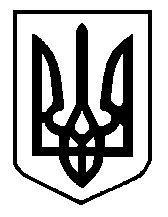 